新 书 推 荐中文书名：《寻骨：与逝去的祖先相遇》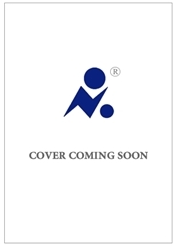 英文书名：BONES：Encounters with Our Ancestral Dead作    者： Will Hunt出 版 社：Random House代理公司：Stuart Krichevsky /ANA/Lauren页    数：待定出版时间：2024年代理地区：中国大陆、台湾审读资料：大纲类    型：大众文化内容简介：在《寻骨》中，记者威尔·亨特探究了我们与祖先遗体的强大联系，追踪皇家木乃伊和沼泽尸体、被盗头骨和圣骨是如何塑造我们的文化，并引导我们的信仰的。正如亨特所写：“我们讲述的关于死者的故事，就像在指纹上摇晃粉末一样，有一种奇怪的力量来揭穿我们，把我们最深的希望和恐惧暴露出来。”作为一个物种，我们长期以来一直与死去的祖先有着紧密联系。在有1.2万年历史的耶利哥城，居民们把祖先的头骨放在家里；在从玛雅人到马达加斯加部落的本土文化中，死者被定期挖掘出来，并接受崇拜；在天主教堂，圣人的骨头被崇拜了几个世纪。以我们对死者的迷恋为名，科学家和探险家们冒险到遥远的地方去掠夺祖先的遗骸以进行研究或牟利。反过来，这些地方的居民也为找回他们祖先的遗骸和重新埋葬他们而斗争——让他们的祖先回家。从古董店到寺庙祭坛，从法庭到黑暗的洞穴，在亨特对先人骨骼和遗体的全球探索中，他对我们的恐惧和对死亡的敬畏进行了沉思，最终表明与死者的联系是活着的必要条件。作者简介：威尔·亨特（Will Hunt）是《地下》（Underground）一书的作者，该书被NPR评为年度最佳图书之一。他的写作和摄影作品出现在《纽约客》（The New Yorker）、《经济学人》（The Economist）、《大西洋月刊》（Atlantic Monthly）、《返祖者》（Atavist）、《卫报》（The Guardian）、《巴黎评论》（Paris Review）、Audible、《户外》（Outside）等杂志上。他曾获得托马斯·J.沃森基金会（the Thomas J. Watson Foundation）、纽约艺术基金会（the New York Foundation for the Arts）、面包作家大会（the Bread Loaf Writers' Conference）和麦克道尔文艺营（The Macdowell Colony）的奖金/赠款。他在纽约大学公共知识研究所担任访问学者，并在哥伦比亚大学教授创意写作。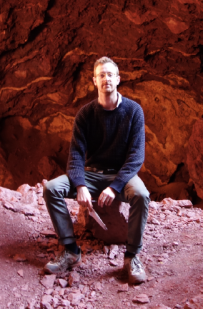 感谢您的阅读！请将反馈信息发至：版权负责人Email：Rights@nurnberg.com.cn安德鲁·纳伯格联合国际有限公司北京代表处北京市海淀区中关村大街甲59号中国人民大学文化大厦1705室, 邮编：100872电话：010-82504106, 传真：010-82504200公司网址：http://www.nurnberg.com.cn书目下载：http://www.nurnberg.com.cn/booklist_zh/list.aspx书讯浏览：http://www.nurnberg.com.cn/book/book.aspx视频推荐：http://www.nurnberg.com.cn/video/video.aspx豆瓣小站：http://site.douban.com/110577/新浪微博：安德鲁纳伯格公司的微博_微博 (weibo.com)微信订阅号：ANABJ2002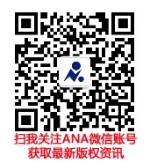 